COSHESTON COMMUNITY COUNCILMinutes of the meeting held in the Village Hallat 7.30pm on Tuesday 2nd August 2022Present:		Cllr. B. James (Chairman)	Cllr. N. James		Cllr. S. Myatt		Cllr S Gibson		Cllr T WilsonIn attendance:	Jacob Taylor (Clerk)	Ct. Cllr Tessa Hodgson2323	ApologiesCllr. M. Fielding and Cllr. N. Gullam sent apologies, which were accepted.2324	Declarations of InterestNone2325   Acceptance of Minutes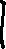             The minutes of the meeting held on 12th July 2022 were proposed, seconded, and agreed as a true record.2326	Matters Arising2325a 2319b	Mole removal being undertaken on playing field.2325b 2322c	Graffiti on road signs has been cleaned2325c 2322b	Grass cutting completed by PCC2327	Planning Applications	None2328	Financial report	2319a	Debits 	Swalec			£27	Welsh Water		£7	Current Account	£13,730.15	Deposit Account	£20145.50	2319b	Invoices Approved		Hiscox Insurance Renewal		£1,349.442329	Football ClubsConsulted current costs of maintaining playing field and pavilion to arrive at new licence price.Senior team – £750 per team x2Junior – £3752330	Correspondence2330a	Village Hall Trust requested a donation towards the cost of the new noticeboard and sign. The council agreed to a donation of £2502330b A resident noted that the question of picnic benches on the playing field had not been discussed at the last meeting. Item to be placed on September agenda.2330c	Clerk noted general correspondence2331	Matters for information and discussion at the Chairman’s discretion2331a	Clerk presented letter to be sent to PCC Director of Education regarding the situation at Cosheston School. Councillors unanimously agreed with the content of the letter.There being no other business the meeting closed at 8.45pm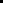 